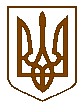 КИЇВСЬКА МІСЬКА РАДА
ІІ сесія ІХ скликання РІШЕННЯ 										ПРОЄКТ____________ № ______________Про внесення змін до рішення Київської міської ради від 08.12.2020 №8/8 «Про перелік та персональний склад постійних комісій Київської міської ради ІХ скликання» (у редакції рішення Київської міської ради 
від 31.08.2021 №2179/2220)Відповідно до пункту 2 частини 1 статі 26 та частини 2 статті 47 Закону України «Про місцеве самоврядування в Україні» № 280/97-ВР від 21.05.1997 (зі змінами та доповненнями), пункту 2 статті 18 та пункту 6 частини 2 статті 19 Закону України «Про статус депутатів місцевих рад» № 93- IV від 11.07.2002 (зі змінами та доповненнями), пункту 3 частини 1 статті 12 Регламенту Київської міської ради №3135/3176 від 04.11.2021 (зі змінами та доповненнями), враховуючи письмову пропозицію депутатки Київської міської ради Веремеєнко О.Л. про обрання її до складу іншої постійної комісії Київської міської ради (лист №08/279/09/2005-621 від 02.02.2022), а також звернення депутатки Київської міської ради Букало О.Ю. про обрання її до складу постійної комісії Київської міської ради з питань регуляторної політики, Київська міська радаВИРІШИЛА:1. Звільнити депутатку Київської міської ради ВЕРЕМЕЄНКО Ольгу Леонідівну від обов’язків заступника голови постійної комісії Київської міської ради з питань регуляторної політики.2. Обрати депутатку Київської міської ради БУКАЛО Олену Юріївну заступником голови постійної комісії Київської міської ради з питань регуляторної   політики, звільнивши   її  від   обов’язків   першого  заступника голови постійної комісії Київської міської ради з питань житлово-комунального господарства та паливно-енергетичного комплексу.3. Внести до Переліку та персонального складу постійних комісій Київської міської ради ІХ скликання, затвердженого рішенням Київської міської ради від 08.12.2020 №8/8 (у редакції рішення Київської міської ради від 31.08.2021 №2179/2220) такі зміни:3.1. Позицію 3 постійної комісії Київської міської ради з питань житлово-комунального господарства та паливно-енергетичного комплексу виключити».3.2. Позицію 2 постійної комісії Київської міської ради з питань регуляторної політики викласти у наступній редакції:«2. БУКАЛО Олена Юріївна				заступник голови».4. Оприлюднити це рішення відповідно до вимог чинного законодавства України.5. Контроль за виконанням цього рішення покласти на постійну комісію Київської міської ради з питань регламенту, депутатської етики та запобігання корупції.Київський міський голова					Віталій КЛИЧКОПОДАННЯ:Депутат Київської міської ради				     Ігор КИРИЛЕНКОПОГОДЖЕНО:Постійна комісія Київської міської радиз питань регламенту, депутатської етикита запобігання корупціїГолова комісії								  Леонід ЄМЕЦЬСекретар комісії							    Олеся ЗУБРИЦЬКАВ.о. начальника управлінняправового забезпечення діяльностіКиївської міської ради					Валентина ПОЛОЖИШНИК